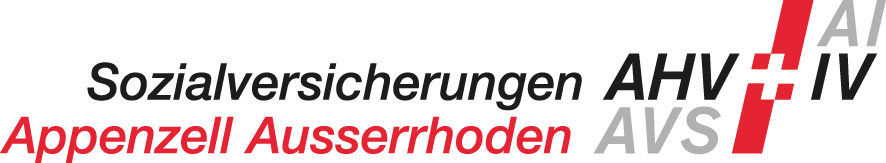 Verlaufsbericht zur Aktualisierung des Dossiers bei ErwachsenenArztpraxis:      OCR-     -OCRBitte mit Schreibmaschine oder PC ausfüllen und innert 30 Tagen an die IV-Stelle zurücksenden.Gesundheitszustand seither:	 stationär	 verschlechtert	 verbessertÄnderungen der Diagnose?	 Ja	 NeinWelche haben einen Einfluss auf die Arbeitsfähigkeit?Seit wann und in welchem Ausmass?Verlauf / veränderte Befunde:Versicherungsnummer:      Versicherter:      	IV-Stelle Appenzell A.Rh.Therapeutische Massnahmen / Prognose:Datum der letzten ärztlichen Kontrolle:        BeilagenWir bitten Sie, neue in der Zwischenzeit eingetroffene Berichte von Spitälern und Spezialärzten / Spezial-ärztinnen zuhanden unseres ärztlichen Dienstes beizulegen oder diese genau zu bezeichnen, damit wir sie selbst anfordern können.Originalberichte werden nach Einsichtnahme zurückgesandt.Datum	Stempel und Unterschrift des Arztes / der ÄrztinIV-Stelle Appenzell Ausserrhoden, Neue Steig 15, Postfach, 9102 Herisau, Tel: 071 354 51 51 / Fax: 071 354 51 52137Datum:Zuständig:Direktwahl:Versicherten-Nr:Versicherter:Verlaufsbericht zur Aktualisierung des Dossiers bei Erwachsenen für die Zeit ab:      Verlaufsbericht zur Aktualisierung des Dossiers bei Erwachsenen für die Zeit ab:      Fragen/Bemerkungen: